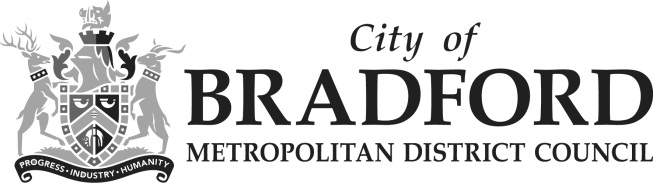     SCHOOL NAME:    DATE:                                                         Music & Arts Service 21 Market Street, Shipley, West Yorkshire, BD18 3QD                 Tel: 01274 434970 Audit of Music Provision in Bradford – SPECIAL(Basic Provision but an expectation for ALL schools)(Basic Provision but an expectation for ALL schools)(Basic Provision but an expectation for ALL schools)(Basic Provision but an expectation for ALL schools)(Basic Provision but an expectation for ALL schools)(Basic Provision but an expectation for ALL schools)Provision remains the same/different.Provision remains the same/different.How is it the same/different?How is it the same/different?Any further information/support neededMusic is taught and planned using appropriate documentation (e.g. EYDJ) to meet the pupil’s ability and age range.  Music is taught weekly within Ks1 and KS2.Lessons would be delivered either by class-teachers and/or Specialist Music Teachers (Music & Arts or in-house)Regular  singing and / or signing  within school, (or elements of singing/ signing within an assembly)An assigned music co-ordinator linking with the local Music Education Hub activities Some additional external projects which support theme based work ( i.e. Ten Pieces) through in- house staff or external visitors.A school music policyA Scheme of WorkIn Addition (Enhanced Provision)In Addition (Enhanced Provision)In Addition (Enhanced Provision)In Addition (Enhanced Provision)In Addition (Enhanced Provision)In Addition (Enhanced Provision)A regular weekly choir and/or ensemble(s)Could any pupils participate in out of school ensemble activities?Regular weekly small group or individual instrumental/ music sessions offered to pupils.School engagement with internal and external CPD opportunities Performance opportunities for all pupils in/out of school In Addition (Very good provision)In Addition (Very good provision)In Addition (Very good provision)In Addition (Very good provision)In Addition (Very good provision)In Addition (Very good provision)Music has status and is embedded in the whole school curriculumThe school is actively involved with the local Music Education Hub and regularly welcomes enhanced opportunities to engage with music making at all levels i.e school prom/large scale eventsThe school engages with and/or leads CPD opportunities in/out of school and supports other schools peer to peer All musical activities are progressive and have clear outcomes with tangible evidence of their impact The quality of music-making is very high Looks to link with secondary schools for transition. (list secondary schools)SummaryAny additional comments:Any future support from the Music Hub required:SummaryAny additional comments:Any future support from the Music Hub required:SummaryAny additional comments:Any future support from the Music Hub required:SummaryAny additional comments:Any future support from the Music Hub required:SummaryAny additional comments:Any future support from the Music Hub required:SummaryAny additional comments:Any future support from the Music Hub required:For office use onlyCharanga (if required)Recommended for Music MarkContact name:Email Contact:(direct email – not generic)Please complete:Please complete:Please complete:Please complete:Please complete: